LinksGeneral NotesPlease refer to March sheet for reading, tables, other activities etc.WebsitesGeneral ActivitiesRTE Home School Hub	RTÉ 2 are showing Home School Hub every weekday at 11 am so tune in for lots of fun learning and activities.Ted Ed for kidsDaily Mile: Complete your daily mile jogging or walking for 15/20 minutes each day.  Do it wherever is safe for you.Newsflash: There is now an online edition of this magazine available to everyone.  There is reading and activities to complete by following the link on the school website www.newsmagmedia.ie Read an at least one article each week and complete an activity.Spellings/Tables Test: Get one of your parents to ask you your Spellings and Tables at the end of each week and complete in your Spelling Test Copy. .Perhaps you could try some of these activities.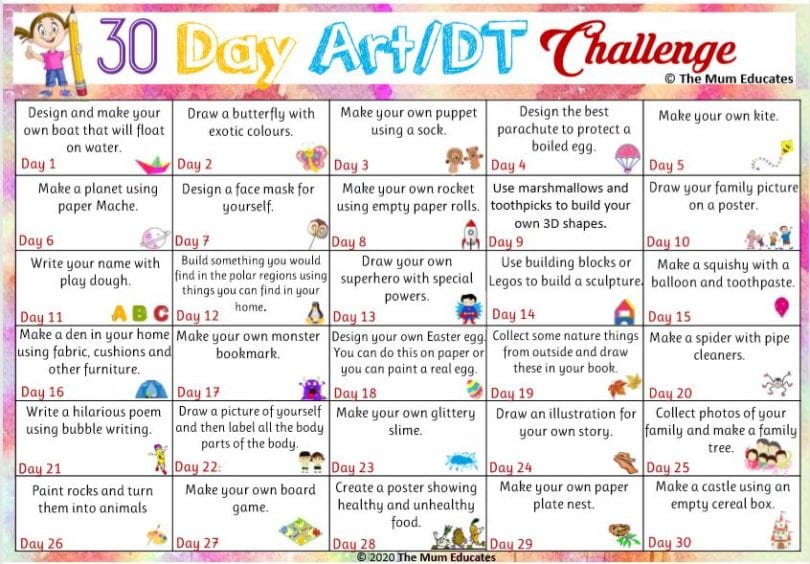 Good morning Second Class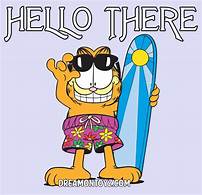 Grace, Ryan K, Ava Helen, Thomas C,  Elise, Tom, Bayya, Darragh, Thomas M, Cathal, Liadán, Daibhín, Sophia, Pauraic, Leah, Orlaith, Ryan P, Eimear,  Shaynah, Ruby, Emily, Eoghan, Abi, Stephen, Anna, Harry, Emma May, James, Anya, Kallum, Kayleigh, Ava Lily,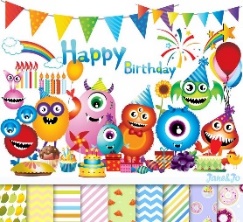  ****Happy Birthday****Happy Birthday to Ava Lily Carroll who will be 9 on the 9th of June.I hope you are all well. Remember, please ask your parents to send me an email, if they haven’t already done so. My email address is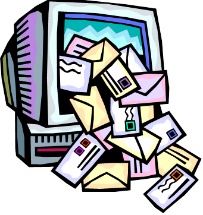 MTComerfordscn@gmail.comI will need your parents’ email address for your report. You can also send me an email if you have any questions about your school work. You can also send me a picture of your work, your activities at home, etc….anything  that you have achieved that makes you feel really proud.  Thank you for your lovely emails.It was wonderful to hear about your activities and great to see your photos. This week send me a photo of the class novel (or books) you are reading/you have finished – remember it’s your choice. Also, give it a mark out of 10. I would give The Twits 10 out of 10. But some books would get a lower mark. You are the judge. 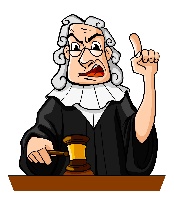 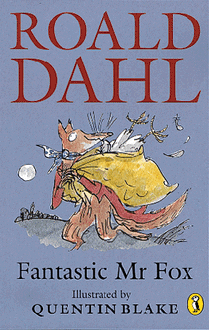 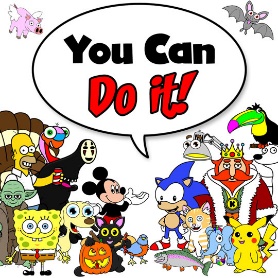 I hope you all had a lovely weekend. I know it’s difficult in June to do some class work – but keep reading. Every subject needs reading. Also remember your tables and skip-counting – every class (in both primary and secondary school) needs tables!We have nearly finished all of our school books…………..so keep going……..you can do it!Second Class: This is your suggested plan of work for this week.Just try your best – there is no need to worry about not understanding a topic or not finishing any activity.  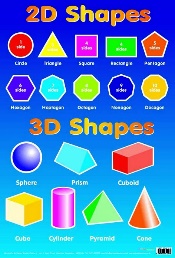 It is very important that Wash your handsGet some fresh air everyday (within 20 kilometres from your home!!)Try to name 10 animals you would find in your neighbourhood .BBC Springwatch is back. Go online and watch some of the amazing webcams of birds in their nests. See what the nestlings are going to have for breakfast. Wouldn’t you like a few, juicy worms??Read a poem to someone ……….or to yourself.Do some mental maths –look for shapes in your home or neighbourhood. We did this exercise in  school last year. Remember, look for 2D and 3D shapes. Perhaps you take a photo of 1 of them.Stay safeRecord your learning experiences (1) Academic, (2) Exercise/Fun and (3) Home Chores) in your homework journal everydayIt’s June – here’s are some jokes for you. Google ‘National Geographic Kids Just Joking LOL’Wash your handsGood morning Second ClassGrace, Ryan K, Ava Helen, Thomas C,  Elise, Tom, Bayya, Darragh, Thomas M, Cathal, Liadán, Daibhín, Sophia, Pauraic, Leah, Orlaith, Ryan P, Eimear,  Shaynah, Ruby, Emily, Eoghan, Abi, Stephen, Anna, Harry, Emma May, James, Anya, Kallum, Kayleigh, Ava Lily, ****Happy Birthday****Happy Birthday to Ava Lily Carroll who will be 9 on the 9th of June.I hope you are all well. Remember, please ask your parents to send me an email, if they haven’t already done so. My email address isMTComerfordscn@gmail.comI will need your parents’ email address for your report. You can also send me an email if you have any questions about your school work. You can also send me a picture of your work, your activities at home, etc….anything  that you have achieved that makes you feel really proud.  Thank you for your lovely emails.It was wonderful to hear about your activities and great to see your photos. This week send me a photo of the class novel (or books) you are reading/you have finished – remember it’s your choice. Also, give it a mark out of 10. I would give The Twits 10 out of 10. But some books would get a lower mark. You are the judge. I hope you all had a lovely weekend. I know it’s difficult in June to do some class work – but keep reading. Every subject needs reading. Also remember your tables and skip-counting – every class (in both primary and secondary school) needs tables!We have nearly finished all of our school books…………..so keep going……..you can do it!Second Class: This is your suggested plan of work for this week.Just try your best – there is no need to worry about not understanding a topic or not finishing any activity.  It is very important that Wash your handsGet some fresh air everyday (within 20 kilometres from your home!!)Try to name 10 animals you would find in your neighbourhood .BBC Springwatch is back. Go online and watch some of the amazing webcams of birds in their nests. See what the nestlings are going to have for breakfast. Wouldn’t you like a few, juicy worms??Read a poem to someone ……….or to yourself.Do some mental maths –look for shapes in your home or neighbourhood. We did this exercise in  school last year. Remember, look for 2D and 3D shapes. Perhaps you take a photo of 1 of them.Stay safeRecord your learning experiences (1) Academic, (2) Exercise/Fun and (3) Home Chores) in your homework journal everydayIt’s June – here’s are some jokes for you. Google ‘National Geographic Kids Just Joking LOL’Wash your handsGood morning Second ClassGrace, Ryan K, Ava Helen, Thomas C,  Elise, Tom, Bayya, Darragh, Thomas M, Cathal, Liadán, Daibhín, Sophia, Pauraic, Leah, Orlaith, Ryan P, Eimear,  Shaynah, Ruby, Emily, Eoghan, Abi, Stephen, Anna, Harry, Emma May, James, Anya, Kallum, Kayleigh, Ava Lily, ****Happy Birthday****Happy Birthday to Ava Lily Carroll who will be 9 on the 9th of June.I hope you are all well. Remember, please ask your parents to send me an email, if they haven’t already done so. My email address isMTComerfordscn@gmail.comI will need your parents’ email address for your report. You can also send me an email if you have any questions about your school work. You can also send me a picture of your work, your activities at home, etc….anything  that you have achieved that makes you feel really proud.  Thank you for your lovely emails.It was wonderful to hear about your activities and great to see your photos. This week send me a photo of the class novel (or books) you are reading/you have finished – remember it’s your choice. Also, give it a mark out of 10. I would give The Twits 10 out of 10. But some books would get a lower mark. You are the judge. I hope you all had a lovely weekend. I know it’s difficult in June to do some class work – but keep reading. Every subject needs reading. Also remember your tables and skip-counting – every class (in both primary and secondary school) needs tables!We have nearly finished all of our school books…………..so keep going……..you can do it!Second Class: This is your suggested plan of work for this week.Just try your best – there is no need to worry about not understanding a topic or not finishing any activity.  It is very important that Wash your handsGet some fresh air everyday (within 20 kilometres from your home!!)Try to name 10 animals you would find in your neighbourhood .BBC Springwatch is back. Go online and watch some of the amazing webcams of birds in their nests. See what the nestlings are going to have for breakfast. Wouldn’t you like a few, juicy worms??Read a poem to someone ……….or to yourself.Do some mental maths –look for shapes in your home or neighbourhood. We did this exercise in  school last year. Remember, look for 2D and 3D shapes. Perhaps you take a photo of 1 of them.Stay safeRecord your learning experiences (1) Academic, (2) Exercise/Fun and (3) Home Chores) in your homework journal everydayIt’s June – here’s are some jokes for you. Google ‘National Geographic Kids Just Joking LOL’Wash your handsGood morning Second ClassGrace, Ryan K, Ava Helen, Thomas C,  Elise, Tom, Bayya, Darragh, Thomas M, Cathal, Liadán, Daibhín, Sophia, Pauraic, Leah, Orlaith, Ryan P, Eimear,  Shaynah, Ruby, Emily, Eoghan, Abi, Stephen, Anna, Harry, Emma May, James, Anya, Kallum, Kayleigh, Ava Lily, ****Happy Birthday****Happy Birthday to Ava Lily Carroll who will be 9 on the 9th of June.I hope you are all well. Remember, please ask your parents to send me an email, if they haven’t already done so. My email address isMTComerfordscn@gmail.comI will need your parents’ email address for your report. You can also send me an email if you have any questions about your school work. You can also send me a picture of your work, your activities at home, etc….anything  that you have achieved that makes you feel really proud.  Thank you for your lovely emails.It was wonderful to hear about your activities and great to see your photos. This week send me a photo of the class novel (or books) you are reading/you have finished – remember it’s your choice. Also, give it a mark out of 10. I would give The Twits 10 out of 10. But some books would get a lower mark. You are the judge. I hope you all had a lovely weekend. I know it’s difficult in June to do some class work – but keep reading. Every subject needs reading. Also remember your tables and skip-counting – every class (in both primary and secondary school) needs tables!We have nearly finished all of our school books…………..so keep going……..you can do it!Second Class: This is your suggested plan of work for this week.Just try your best – there is no need to worry about not understanding a topic or not finishing any activity.  It is very important that Wash your handsGet some fresh air everyday (within 20 kilometres from your home!!)Try to name 10 animals you would find in your neighbourhood .BBC Springwatch is back. Go online and watch some of the amazing webcams of birds in their nests. See what the nestlings are going to have for breakfast. Wouldn’t you like a few, juicy worms??Read a poem to someone ……….or to yourself.Do some mental maths –look for shapes in your home or neighbourhood. We did this exercise in  school last year. Remember, look for 2D and 3D shapes. Perhaps you take a photo of 1 of them.Stay safeRecord your learning experiences (1) Academic, (2) Exercise/Fun and (3) Home Chores) in your homework journal everydayIt’s June – here’s are some jokes for you. Google ‘National Geographic Kids Just Joking LOL’Wash your handsGood morning Second ClassGrace, Ryan K, Ava Helen, Thomas C,  Elise, Tom, Bayya, Darragh, Thomas M, Cathal, Liadán, Daibhín, Sophia, Pauraic, Leah, Orlaith, Ryan P, Eimear,  Shaynah, Ruby, Emily, Eoghan, Abi, Stephen, Anna, Harry, Emma May, James, Anya, Kallum, Kayleigh, Ava Lily, ****Happy Birthday****Happy Birthday to Ava Lily Carroll who will be 9 on the 9th of June.I hope you are all well. Remember, please ask your parents to send me an email, if they haven’t already done so. My email address isMTComerfordscn@gmail.comI will need your parents’ email address for your report. You can also send me an email if you have any questions about your school work. You can also send me a picture of your work, your activities at home, etc….anything  that you have achieved that makes you feel really proud.  Thank you for your lovely emails.It was wonderful to hear about your activities and great to see your photos. This week send me a photo of the class novel (or books) you are reading/you have finished – remember it’s your choice. Also, give it a mark out of 10. I would give The Twits 10 out of 10. But some books would get a lower mark. You are the judge. I hope you all had a lovely weekend. I know it’s difficult in June to do some class work – but keep reading. Every subject needs reading. Also remember your tables and skip-counting – every class (in both primary and secondary school) needs tables!We have nearly finished all of our school books…………..so keep going……..you can do it!Second Class: This is your suggested plan of work for this week.Just try your best – there is no need to worry about not understanding a topic or not finishing any activity.  It is very important that Wash your handsGet some fresh air everyday (within 20 kilometres from your home!!)Try to name 10 animals you would find in your neighbourhood .BBC Springwatch is back. Go online and watch some of the amazing webcams of birds in their nests. See what the nestlings are going to have for breakfast. Wouldn’t you like a few, juicy worms??Read a poem to someone ……….or to yourself.Do some mental maths –look for shapes in your home or neighbourhood. We did this exercise in  school last year. Remember, look for 2D and 3D shapes. Perhaps you take a photo of 1 of them.Stay safeRecord your learning experiences (1) Academic, (2) Exercise/Fun and (3) Home Chores) in your homework journal everydayIt’s June – here’s are some jokes for you. Google ‘National Geographic Kids Just Joking LOL’Wash your handsGood morning Second ClassGrace, Ryan K, Ava Helen, Thomas C,  Elise, Tom, Bayya, Darragh, Thomas M, Cathal, Liadán, Daibhín, Sophia, Pauraic, Leah, Orlaith, Ryan P, Eimear,  Shaynah, Ruby, Emily, Eoghan, Abi, Stephen, Anna, Harry, Emma May, James, Anya, Kallum, Kayleigh, Ava Lily, ****Happy Birthday****Happy Birthday to Ava Lily Carroll who will be 9 on the 9th of June.I hope you are all well. Remember, please ask your parents to send me an email, if they haven’t already done so. My email address isMTComerfordscn@gmail.comI will need your parents’ email address for your report. You can also send me an email if you have any questions about your school work. You can also send me a picture of your work, your activities at home, etc….anything  that you have achieved that makes you feel really proud.  Thank you for your lovely emails.It was wonderful to hear about your activities and great to see your photos. This week send me a photo of the class novel (or books) you are reading/you have finished – remember it’s your choice. Also, give it a mark out of 10. I would give The Twits 10 out of 10. But some books would get a lower mark. You are the judge. I hope you all had a lovely weekend. I know it’s difficult in June to do some class work – but keep reading. Every subject needs reading. Also remember your tables and skip-counting – every class (in both primary and secondary school) needs tables!We have nearly finished all of our school books…………..so keep going……..you can do it!Second Class: This is your suggested plan of work for this week.Just try your best – there is no need to worry about not understanding a topic or not finishing any activity.  It is very important that Wash your handsGet some fresh air everyday (within 20 kilometres from your home!!)Try to name 10 animals you would find in your neighbourhood .BBC Springwatch is back. Go online and watch some of the amazing webcams of birds in their nests. See what the nestlings are going to have for breakfast. Wouldn’t you like a few, juicy worms??Read a poem to someone ……….or to yourself.Do some mental maths –look for shapes in your home or neighbourhood. We did this exercise in  school last year. Remember, look for 2D and 3D shapes. Perhaps you take a photo of 1 of them.Stay safeRecord your learning experiences (1) Academic, (2) Exercise/Fun and (3) Home Chores) in your homework journal everydayIt’s June – here’s are some jokes for you. Google ‘National Geographic Kids Just Joking LOL’Wash your handsSecond Class Week 8– Summer TermSecond Class Week 8– Summer TermSecond Class Week 8– Summer TermSecond Class Week 8– Summer TermSecond Class Week 8– Summer TermSecond Class Week 8– Summer TermDayMonday June 8th  Tuesday  June 9th   Wednesday June 10th Thursday June 11th  Friday June 12th  EnglishReadingThe Green Genie– Unit 23 – Page 92, 93.Do answers orally – in your head.ReadingThe Green Genie– Unit 23 – Page 94, 95.Do answers orally – in your head.Page 95RememberNoun = naming wordcatAdjective  = describing wordlovely catVerb = doing wordlovely cat purrsReading - DEAR(Drop Everything And Read)EnglishReading/NovelMy Read at Home Book 2 – second class (C J Fallon)(Read 1 story per day and see if you can answer the questions – orally.)Reading/NovelMy Read at Home Book 2 – second class (C J Fallon)(Read 1 story per day and see if you can answer the questions – orally.)Reading/NovelMy Read at Home Book 2 – second class (C J Fallon)(Read 1 story per day and see if you can answer the questions – orally.)Reading/NovelMy Read at Home Book 2 – second class (C J Fallon)(Read 1 story per day and see if you can answer the questions – orally.)Class NovelDon’t forget Fantastic Mr Fox, or your own choice.EnglishReading – PoetryPoems are great to read. Here is one I read during the week. Kenn Nesbitt is a famous poet. Why don’t you look for a great poem?This website might help you. https://www.poetry4kids.com/We’re Running Out of Toilet Paper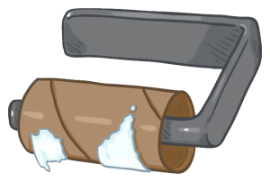 We’re running out of toilet paper.Paper towels too.We haven’t got much Kleenex left.I’m not sure what we’ll do.We tried to buy some yesterday.We went to every shop,but all the shelves were barrenfrom the bottom to the top.We called our friends to seeif they had extra we could borrow,but they said they have just enoughto last until tomorrow.Our roll is almost empty now.A solitary squareis hanging on the holder andit’s way too small to share.I hope we find some paper soonor other kinds of wipers.If not, I’m told I’ll have to usemy baby brother’s diapers. — Kenn NesbittWe’re Running Out of Toilet PaperWe’re running out of toilet paper.Paper towels too.We haven’t got much Kleenex left.I’m not sure what we’ll do.We tried to buy some yesterday.We went to every shop,but all the shelves were barrenfrom the bottom to the top.We called our friends to seeif they had extra we could borrow,but they said they have just enoughto last until tomorrow.Our roll is almost empty now.A solitary squareis hanging on the holder andit’s way too small to share.I hope we find some paper soonor other kinds of wipers.If not, I’m told I’ll have to usemy baby brother’s diapers. — Kenn NesbittWe’re Running Out of Toilet PaperWe’re running out of toilet paper.Paper towels too.We haven’t got much Kleenex left.I’m not sure what we’ll do.We tried to buy some yesterday.We went to every shop,but all the shelves were barrenfrom the bottom to the top.We called our friends to seeif they had extra we could borrow,but they said they have just enoughto last until tomorrow.Our roll is almost empty now.A solitary squareis hanging on the holder andit’s way too small to share.I hope we find some paper soonor other kinds of wipers.If not, I’m told I’ll have to usemy baby brother’s diapers. — Kenn NesbittEnglishSpellingMake sure you know how to spell your full name and address, and make sure you can spell the names and addresses of all the important people in your family.SpellingSame as MondaySpelling Same as MondaySpelling Same as MondayTest yourselfEnglishHandwriting - Page 62Writing ‘My Dream School Tour’In June we usually go on a school tour. This year we are going on a school tour in our imagination.Write about your dream school tour. Writing Check your writing from yesterday.Writing Illustrate your dream school tourhttps://virtualschoolactivities.com/You can google virtual school tours. This website has a list of them. Or just look at Dublin Zoo. GaeilgeAbair Liom D Unit 29 –Le foghlaim 1  140. Complete the sentencesAbair Liom D Unit 29 –Le foghlaim 1  Abair Liom D Unit 29 –Le foghlaim 1  141Complete the sentences.Abair Liom D Unit 29 –Le foghlaim 1  Abair Liom D Unit 29 –Le foghlaim 1  GaeilgeOnline Game -           29 – Le foghlaim 1 -                             Pléasc an Balún - Le foghlaim 1Online Game -           29 – Le foghlaim 1 -                             Pléasc an Balún - Le foghlaim 1Online Game -           29 – Le foghlaim 1 -                             Pléasc an Balún - Le foghlaim 1Online Game -           29 – Le foghlaim 1 -                             Pléasc an Balún - Le foghlaim 1Online Game -           29 – Le foghlaim 1 -                             Pléasc an Balún - Le foghlaim 1Gaeilge1 o’clock	A haon a chlog2 o' clock	A dó a chlog3 o' clock	A trí a chlog4 o' clock	A ceathair a chlog5 o' clock	A cúig a chlog6 o' clock	A sé a chlog7 o' clock	A seacht a chlog8 o' clock	A hocht a chlog9 o' clock	A naoi a chlog10 o' clock	A deich a chlog11 o' clock	A haon déag a chlog12 o' clock	A dó dhéag a chlog1 o’clock	A haon a chlog2 o' clock	A dó a chlog3 o' clock	A trí a chlog4 o' clock	A ceathair a chlog5 o' clock	A cúig a chlog6 o' clock	A sé a chlog7 o' clock	A seacht a chlog8 o' clock	A hocht a chlog9 o' clock	A naoi a chlog10 o' clock	A deich a chlog11 o' clock	A haon déag a chlog12 o' clock	A dó dhéag a chlogAg súgradh – playingAg léamh – readingAg obair – workingAg ithe – eatingAg canadh – singingAg rith – runningAg gáire – laughingAg taitneamh – shiningAg siúl – walkingAg léim - jumpingAg súgradh – playingAg léamh – readingAg obair – workingAg ithe – eatingAg canadh – singingAg rith – runningAg gáire – laughingAg taitneamh – shiningAg siúl – walkingAg léim - jumpingGaeilge**Optional**Reading/LeitheoireachtC J FallonLéigh sa Bhaile Leabhar BOnline BookLéigh sa Bhaile B - Rian/Lch 3 – there is also an audio file so you can listen to the story.**Optional**Reading/LeitheoireachtC J FallonLéigh sa Bhaile Leabhar BOnline BookLéigh sa Bhaile B - Rian/Lch 4 – there is also an audio file so you can listen to the story.GaeilgeMathsBusy at Maths 2 – Page 159 – Two-step problems – Bigger numbersWeblink - Activity 159A - Page 159Remember we always do the brackets first.Busy at Maths 2 – Page 160 – Two-step problems – Plus or minusWeblink - Activity 160A - Page 160Read the problem.Underline the important words. Busy at Maths 2 – Page 161 – Two-step number problems AWeblink - Activity 161A - Page 161This is just another way to do 2-step problems.Look at the example.Busy at Maths 2 – Page 162 –  Two-step number problems BWeblink - Activity 162A - Page 162Remember we always do the brackets first.**Optional**C J Fallon website.Master Your Maths 2 – Week 25 Test– page 90There is an answer booklet available on the same website.MathsTables Revise Subtraction -3.Start at 95, subtract 3, keep going, until you reach 0 or near 0Tables Revise Subtraction -3.Start at 100, subtract 3, keep going, until you reach 0 or near 0Tables Revise Subtraction -3.Look at 100 square in hard back copy. Close your eyes, put your finger on number, subtract 3Tables Revise Subtraction -3.Ask a member of your family to call out a number, you subtract 3 as fast as you can.Tables TestCounting in 4s to 404, 8, 12, 16, 20, 24, 28, 32, 36, 40.Can you count in 40s?How far can you go?Counting in 5s to 505, 10, 15, 20, 25, 30, 35, 40, 45, 50Can you count in 50s?How far can you go?Check that you can do your counting in 4s and 5s perfectly. Try https://www.topmarks.co.uk/maths-games/hit-the-button for maths games.Try https://www.topmarks.co.uk/maths-games/hit-the-button for maths games.Try https://www.topmarks.co.uk/maths-games/hit-the-button for maths games.Try https://www.topmarks.co.uk/maths-games/hit-the-button for maths games.Try https://www.topmarks.co.uk/maths-games/hit-the-button for maths games.P.EJoe WICKS/Gonoodle/Cosmic YogaRemember 10 at 10????https://www.youtube.com/watch?time_continue=1&v=vaWSjY8jkoI&feature=emb_logoSUPER YOGA – Spooky Spectacular – Cosmic Kids Zen Den(Online)SESE (Hist./Geog./Science)(Note – Small World may be used as reading material)Small World 2nd Class –Page 94 – Why do we need electricity?Read and complete page 94 in your book.Small World 2nd Class –Page 95 – What is Electricity?Read page 95 and complete the exercise in your book.ArtFamily Hand Print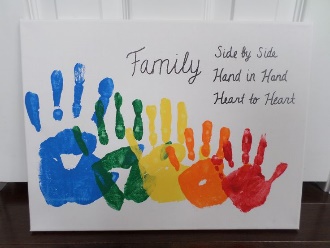 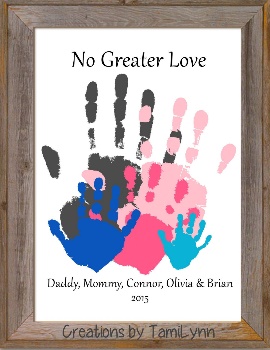 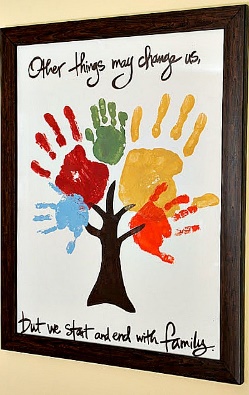 Your family will love this one!! Get everyone’s hand print in your family and create a picture. Here are some examples.Don’t worry if you haven’t any paint (or the grown-ups think it’s too messy!!) – draw around their hands and colour them in.Don’t forget to insert the date.Your family will love this one!! Get everyone’s hand print in your family and create a picture. Here are some examples.Don’t worry if you haven’t any paint (or the grown-ups think it’s too messy!!) – draw around their hands and colour them in.Don’t forget to insert the date.ReligionGrow in Love Second ClassSeasonal Lessons –Lesson 3Page 58  - Jesus in the desertRead the story and put the missing word in each space. Use the Word Bank at the bottom of the page.Watch the clips –‘Jesus in the desert’ online.Grow in Love Second ClassSeasonal Lessons –Page 59 - LentRemember what you did for Lent?Complete each circleWe can give up…We can pray…..We can share….Grow in Love Second ClassSeasonal Lessons –Lesson 4Page 61 – Saint Brigid builds her church.Read the story with your family.Watch the clip ‘ St Brigid builds her church’ online.Grow in Love Second ClassSeasonal Lessons –Page 60 – Saint Brigid’s cloakColour the picture.MusicGo to the Music Generation link at the bottom of the Covid 19 link on our website and check out the materials for Second ClassFor Music links – PLEASE, PLEASE, ask your parents/guardians for permission first.https://musiclab.chromeexperiments.com/Song-Maker/Have fun creating your own music.Don’t forget to check out Music Generation. This song is so cute. Sesame Street: Andrea Bocelli's Lullaby To Elmo. It is based on that lovely song ‘Time to say goodbye’. Here is the linkhttps://www.youtube.com/watch?v=5BDVvB7Xx1wDon’t forget to check out Music Generation. This song is so cute. Sesame Street: Andrea Bocelli's Lullaby To Elmo. It is based on that lovely song ‘Time to say goodbye’. Here is the linkhttps://www.youtube.com/watch?v=5BDVvB7Xx1wDon’t forget to check out Music Generation. This song is so cute. Sesame Street: Andrea Bocelli's Lullaby To Elmo. It is based on that lovely song ‘Time to say goodbye’. Here is the linkhttps://www.youtube.com/watch?v=5BDVvB7Xx1wDon’t forget to check out Music Generation. This song is so cute. Sesame Street: Andrea Bocelli's Lullaby To Elmo. It is based on that lovely song ‘Time to say goodbye’. Here is the linkhttps://www.youtube.com/watch?v=5BDVvB7Xx1wDon’t forget to check out Music Generation. This song is so cute. Sesame Street: Andrea Bocelli's Lullaby To Elmo. It is based on that lovely song ‘Time to say goodbye’. Here is the linkhttps://www.youtube.com/watch?v=5BDVvB7Xx1wReligion:  Register an account with 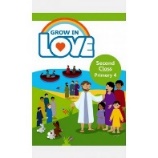 Grow in Love – use email trial@growinlove.ie						Password: growinloveGaeilge; Register an account with Folens Online  - register as a teacher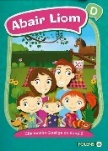 				Use Prim20 as the roll number				Abair Liom B		Resources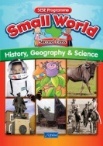 C J FallonGo to http://my.cjfallon.ie  Click ‘Student Resources’, then filter to the title you require, making sure ‘Online Book’ is selected under ‘Resources’C J Fallon – as above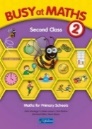 Generalwww.teachstarter.comYear 2 School Closure - Learning From Home PackA collection of age-appropriate, Year 2 teaching resourcesTwinkl				Twinkl.ie are offering parents a One Month FREE Ultimate Membership to Twinkl.ie.This will allow parents unlimited access to every single resource for every singleresource for every single curriculum subject from Junior Infants to Sixth Class. Gotowww.twinkl.ie/offer and enter the code IRLTWINKLHELPS.GaeilgeCúlaEnglishDavid Walliams daily story		Google ‘bit ly audio elevenses’https://www.storylineonline.net 	Stories read by famous peoplehttps://wordville.com/ReadingComp/	Online reading comprehension exerciseshttps://www.wilbooks.com/free-resources-free-online-books-second-grade Free extra reading bookshttp://class2ab.weebly.com/uploads/8/1/6/5/8165075/stanley.pdf Flat Stanley books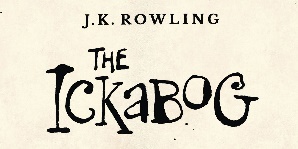 ***J K Rowling*** J K Rowling’s new book is available online. There is even an illustration competition to do.  Check it out www.theickabog.com MathsIXL maths	Maths & EnglishMaths is fun – online timed sums	Practice your addition, subtraction tablesSPHECosmic kids yogaArtDraw with Don:  Don Conroy has a You Tube channel where he has lessons to draw different things like owls and clowns.PEGo noodle 		Activities, games, etcThe Body Coach: Joe Wicks has a daily P.E. for Primary School Children which can be followed on The Body Coach You Tube channel.Variouswww.topmarks.co.uk  www.pinterest.com (very good for art ideas)www.arcademics.comwww.scoilnet.ie